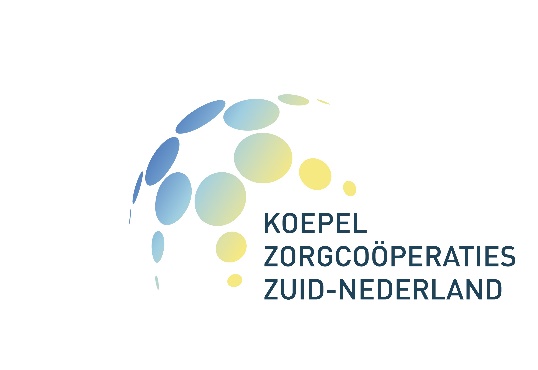 Jaarverslag 2022InleidingMet het aantreden van het kabinet Rutte IV zijn ook nieuwe stappen gezet om Wonen. Welzijn en Zorg op een geïntegreerde wijze aan te pakken en te organiseren. Er ligt een enorme bouwopgave om in de behoefte aan woningen te voorzien. De WoonZorg brief, het Integrale Zorgakkoord en het Goed en Actief leven Akkoord hebben tot doel samenhang te brengen in het beleid en verbindingen tot stand te brengen tussen de bestaande schotten in de zorg. De beweging die hiermee wordt ingezet past bij de initiatieven die worden ondernomen en uitgevoerd door het toenemend aantal inwonersinitiatieven, dorps- en zorgcoöperaties in ons werkgebied.De regiodeals worden het middel om de beoogde doelstellingen te verwezenlijken. Het is van belang voor de Platforms, die aangesloten zijn bij de Koepel,  zich hierbij actief op te stellen en aan te sluiten.De regio Noordoost Brabant kan hierbij als voorbeeld dienen.In de Provincie Noord-Brabant is het Netwerk Wonen-Zorg-Welzijn tot stand gekomen met als doel  gezamenlijk  aan de slag te gaan met de opgave die voor ons ligt.De Koepel is hierbij actief betrokken.Met dit jaarverslag wordt een beeld gegeven van onze activiteiten. De ondersteuning van de organisatieIn een goede samenwerking met Zorgbelang Brabant- Zeeland zijn afspraken gemaakt over de inzet en tijdsbesteding van de netwerkcoördinator Anita van Leeuwen . Het werkplan, opgesteld voor de jaren 2021-2022 is hierbij leidend.De PlatformsIn de Provincie Noord-Brabant zijn drie platforms actief. In Noordoost Brabant is dat het Platform Zorg en Welzijn, in Zuidoost Brabant het Platform Zorgen doe je Samen en voor Midden-  en West Brabant vervult Thebe Extra deze rol.In  de Provincie Limburg is de Vereniging Kleine Kernen Limburg de verbindende schakel tussen de plaatselijke initiatieven en de Koepel.In de Provincie Zeeland zijn gesprekken gevoerd met Anna Zorgt en Zeeland Bruist . Dit heeft geleid tot een bijeenkomst met Zeeuwse initiatieven in St. Annaland en een werkbezoek met een vertegenwoordiging van aantal inwonersinitiatieven aan de Coöperatieve Vereniging “Tot uw Dienst” in Laarbeek  en de Dorpscoöperatie “Lierop Leeft” in Lierop.Dankzij de beschikbare subsidie via het programma Maex is dit mogelijk gemaakt.						-2-Het bestuur en de Platforms hebben gezamenlijk de volgende activiteiten ondernomen.De input voor de nieuwsbrief brief die geplaatst is op de website www.koepelzorgcooperatieszn.nl De netwerkcoördinator heeft een actieve bijdrage geleverd aan de opzet, organisatie en uitvoering van de bijeenkomsten in Hoogeloon en Mill.Op 5 april 2022 is in Hoogeloon een bijeenkomst georganiseerd met besturen van inwonersinitiatieven, dorps- en zorgcoöperaties met als thema:  De dorpsondersteuners en de bestuurlijke kant . Er waren 30 aanwezigen waaronder enkele initiatieven uit Noord- Limburg. Gesproken is over de verschillende rollen en verantwoordelijkheden die bij de coöperaties  naar voren kwamen nl. als werkgever, als opdrachtgever  naar een welzijninstelling of opdrachtnemer van een gemeente .Ook de verschillende vormen van subsidies die beschikbaar gesteld worden voor de dorpsondersteuners en de verschillen in dienstverbanden zijn besproken.Op 3 november 2022 in Cultureel centrum Myllesweerd in Mill een bijeenkomst georganiseerd waarvoor wethouders, ambtenaren, welzijnsorganisaties en inwonersinitiatieven, dorps- en zorgcoöperaties waren uitgenodigd. Van de uitnodiging hebben 70 mensen gebruik gemaakt (voor verslag:zie website Koepel)Het project Goed voor Elkaar is in alle drie de Provincies via de bestaande netwerken onder de aandacht gebracht en zijn op uitnodiging presentaties gegeven bij verschillende bijeenkomsten door de projectleiders.Raad van ToezichtMet de Raad van Toezicht is van gedachten gewisseld over de gevolgen van de gewijzigde opstelling van zorgverzekeraar CZ met betrekking tot de beëindiging van de contractuele relatie per 1 januari 2023.De notitie over de heroriëntatie van de Koepel  diende hierbij als leidraad.De begroting 2022 en de jaarrekening 2021 zijn besproken en zijn aan de leden ter besluitvorming voorgelegd.Nederland Zorgt voor ElkaarIn de programmaraad van de Ellen Vogelaar Academie vertegenwoordigd Saskia van Eenbergen het bestuur van de Koepel. De programmacoördinator, Jurgen van der Heijden, heeft in een bestuursvergadering een toelichting gegeven op de nieuwe ontwikkelingen en koers van de Ella Vogelaar Academie.Vanuit het bestuur is deelgenomen aan de try out en aan een bijeenkomst in Amsterdam met andere betrokkenen en belangstellenden.Door het ministerie van VWS is een subsidie beschikbaar gesteld als steunpakket voor maatschappelijke stimulering.Via Nederland Zorgt voor Elkaar kon hiervan gebruik worden gemaakt. Aan de Koepel  is voor Noord-Brabant en Zeeland  een subsidiebedrag toegekend.Voor plaatselijke initiatieven kon een beroep worden gedaan  op de subsidie die MAEX ter beschikking had gekregen. Ook hier is door plaatselijke initiatieven gebruik van gemaakt.  					-3-De helpdesk medewerkers van Nederland Zorg voor Elkaar hebben een werkbezoek gebracht aan de Vitaliteitscoöperatie in de gemeente Horst- America en aan de Coöperatieve Vereniging “Tot uw Dienst” in de gemeente Laarbeek.Provincie Noord- BrabantMet het netwerk Wonen- Zorg- welzijn wordt beoogd de onderlinge samenwerking tussen de deelnemende partners te verbinden en te versterken.Een eerste gezamenlijke activiteit was het uitbrengen van een Manifest waarmee gemeenten opgeroepen werden  om de urgentie van de opgave “Wonen- Zorg - Welzijn voor senioren” een plaats te geven in woningbouwprogrammering.Het bestuur van de Koepel heeft dit manifest mede ondertekend.(zie website Koepel)Als voorbereiding op de week van het wonen die gehouden is van 14 tot en met 18 november 2022is een actieve bijdrage geleverd aan de slotbijeenkomst in het Provinciehuis op 18 november  met de presentatie van vier documenten die aandacht vragen voor het maatschappelijk vraagstuk van de vergrijzing  nl.    1. Verhuismogelijkheid en woningaanpassing.		2.  Betrekken van Senioren.		3.  Vitale Zorgzame Gemeenschappen: Samen doen , Samen oplossen.		4.  Betrekken PolitiekMomenteel wordt gewerkt aan een actieagenda.Sterk BrabantDe Koepel heeft zich aangesloten bij het netwerk van Sterk Brabant.ZorgverzekeraarsIn het inkoopbeleid voor het jaar 2022 heeft CZ een wijziging doorgevoerd. De constructie Hoofdaannemer – onderaannemer zegt men niet meer te willen om fraude tegen te gaan. CZ wilde hierop geen uitzondering maken voor de Koepel. Met CZ zijn de gevolgen hiervan besproken  en er is overeengekomen dat de Koepel voor 1 juli  2022 met een oplossing komt. Voor 2022 is alsnog een contract overeengekomen.Aangezien de Coöperatieve Vereniging “Tot uw Dienst” gebruik maakt van het contract dat de Koepel heeft met CZ is contact opgenomen met het bestuur van  “Tot uw Dienst”  om de gevolgen van de opstelling van CZ voor hen te bespreken en te zoeken naar een oplossing.Daarnaast heeft het bestuur zorgcoöperaties benaderd die mogelijk zelf zorg willen gaan leveren en gebruik zouden willen maken van het contract.Bij een inventarisatie bij langer bestaande coöperaties  is gebleken dat die behoefte niet aanwezig was.In december 2022 zijn de besprekingen met CZ afgerond en wordt “Tot uw Dienst” vanaf       1 januari 2023 zelf de contractpartner van CZ.Aan VGZ is door de Koepel en “Tot uw Dienst” in een gezamenlijke brief gevraagd de contracten over te dragen aan “Tot uw Dienst”. Hierop is nog geen antwoord gekomen en wordt de contractrelatie met VGZ vooralsnog in 2023 voortgezet. 						-4-        2.	Goed voor ElkaarIn samenwerking met CZ is een subsidie aangevraagd bij VEZN ( Versterking Eerstelijnsgezondheidszorg Zuid-Nederland ) en beschikbaar gekomen voor het project Goed voor Elkaar.Op 1 september 2022 is een eerste tussenevaluatie aangeboden aan VEZN, die vervolgens hun goedkeuring hebben gegeven aan het vervolg van het project.In september 2022 is kennisgemaakt met de regiomanager van CZ  en de projectleiders en is de  evaluatie en de voortgang van het project besproken.Met zorgverzekeraar VGZ is opnieuw een contract voor 2023 afgesloten.Op verzoek van de Zorgcoöperatie Graag Gedaan in Leende is medewerking verleend aan een subsidieaanvrage bij de Rijksdienst Voor Ondernemers in het kader van een preventieprogramma.Samenstelling Raad van ToezichtBen van Essen, voorzitterAlexander van den Dungen, lidTon Schepens, lid  BestuurPieter van wijk, voorzitter Saskia van Eenbergen, secretaris Frits Swinkels, penningmeester tot 14 december 2022Don van Sambeek, secretaris tot 3 november 2021, daarna lid.Roland van Kessel, lidCorine Remmers-  van den Hurk,  vanaf 24 augustus 2022AdviseurWim van HestNetwerkcoördinatorAnita van LeeuwenProjectleider Goed voor ElkaarAnita van Leeuwen, algemene coördinatieJudith Somers, PeelgemeentenLeike Peters, LimburgDe medewerkers zijn gedetacheerd door Zorgbelang Brabant-Zeeland en Burgerkracht LimburgVertegenwoordigers PlatformsWilly Donkers, Platform Zorgen doe je Samen Zuidoost BrabantEvert van Schoonhoven, voorzitter Platform Welzijn en Zorg Noordoost BrabantFreya Pijnenborg, adviseur Vereniging Kleine Kernen LimburgJolieke Braam, projectcoördinator inwonersinitiatieven Thebe Extra  Midden en west Brabant